Автономная некоммерческая организациядополнительного профессионального образования"Институт стандартизации, сертификации и метрологии"							УТВЕРЖДАЮ: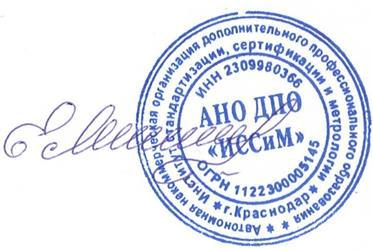 Директор АНО ДПО ИССиМ»                                                                              ___________  Е.А. Янпольская«01» марта 2023г.ДОПОЛНИТЕЛЬНАЯ ПРОФЕССИОНАЛЬНАЯ ПРОГРАММАг. Краснодар, 2023 годДополнительная профессиональная программа составлена на основе требований:            Типовой дополнительной профессиональной программы повышения квалификации для  руководителей организаций, лиц, назначенных руководителем организации ответственными за обеспечение пожарной безопасности, в том числе в обособленных структурных подразделениях организации, утвержденной Приказом МЧС России от 05.09.2021 № 596.Обучение по дополнительной профессиональной программе осуществляется в соответствии со следующими нормативными документами:1.Федеральный закон от 29.12.2012 г. № 273-ФЗ «Об образовании в Российской Федерации» (редакция от 23.07.2013). 2. Приказ Министерства образования и науки Российской Федерации от 01.06.2013 г. № 499 «Об утверждении требований Порядка организации и осуществления образовательной деятельности по дополнительным профессиональным программам»ОБЩИЕ ПОЛОЖЕНИЯАннотация программы:Программа предназначена для повышения квалификации руководителей организаций, индивидуальных предпринимателей, лиц, назначенных руководителем организации, индивидуальным предпринимателем ответственными за обеспечение пожарной безопасности, в том числе в обособленных структурных подразделениях организации. Программа направлена на расширение и углубление знаний нормативно-правовых актов, регламентирующих правила пожарной безопасности, а также навыков и практических умений, необходимых для совершенствования профессиональных компетенций по исполнению требований по обеспечению  пожарной безопасности в организации. Срок освоения программы составляет 16 академических часов, из которых 11 ак. часов отводятся на теоретические занятия и 5 ак. часа на практические занятия. Продолжительность 1 академического часа составляет 45 минут. Обучение осуществляется с применением дистанционных образовательных технологий и/или электронного обучения.1. Нормативные основания для разработки программы.- Федеральный закон от 29.12.2012 г. № 273 – ФЗ «Об образовании в Российской Федерации»;- Приказ Министерства образования и науки Российской Федерации от 01.06.2013 г. № 499 «Об утверждении требований Порядка организации и осуществления образовательной деятельности по дополнительным профессиональным программам»- Типовая дополнительная профессиональная программа повышения квалификации для руководителей организаций лиц, назначенных руководителем организации ответственными за обеспечение пожарной безопасности, в том числе в обособленных структурных подразделениях организации, утвержденной Приказом МЧС России от 05.09.2021 № 596.ХАРАКТЕРИСТИКА ДОПОЛНИТЕЛЬНОЙ ПРОФЕССИОНАЛЬНОЙ ПРОГРАММЫ И ПРОФЕССИОНАЛЬНОЙ ДЕЯТЕЛЬНОСТИ ВЫПУСКНИКОВ2. Назначение программы и задачи курса.Цель реализации программы: Целью Программы является подготовка слушателей и повышение профессионального уровня в рамках имеющейся квалификации, направленные на совершенствование и получение ими новой компетенции, необходимой для профессиональной деятельности по исполнению требований по обеспечению пожарной безопасности на объектах защиты.3. Общее описание профессиональной деятельности выпускников.Областью профессиональной деятельности является обеспечение пожарной безопасности в организации, в том числе в обособленных структурных подразделениях.4. Категория слушателей.Лица, имеющие или получающие среднее профессиональное и (или) высшее образование.5. Перечень направлений (профилей) дополнительных профессиональных программ: не имеется.6. Нормативно установленные объем и сроки обучения.Продолжительность обучения, объем программы: 16 часов7. Форма обученияФорма обучения – заочная, с применением электронного обучения и(или) дистанционных образовательных технологий.Слушателям, успешно освоившим дополнительную профессиональную программу и прошедшим итоговую аттестацию, выдается удостоверение о повышении квалификации по программе: ПЛАНИРУЕМЫЕ РЕЗУЛЬТАТЫ ОСВОЕНИЯ ДОПОЛНИТЕЛЬНОЙ ПРОФЕССИОНАЛЬНОЙ ПРОГРАММЫВ результате обучения слушатели приобретают знания, навыки и практические умения, необходимые для качественного совершенствования профессиональных компетенций.Слушатели должны знать:- требования пожарной безопасности – законодательства Российской Федерации о пожарной безопасности для объектов защиты организации;- порядок обучения работников организации мерам пожарной безопасности;- перечень нарушений требований пожарной безопасности, которые заведомо создают угрозу возникновения пожаров и загораний;- пожарную опасность технологического процесса производства, нарушения которого могут создать условия возникновения пожара;- организационные основы обеспечения пожарной безопасности в организации;- требования к разработке приказов, инструкций и положений, устанавливающих противопожарный режим на объекте, обучение работников организации мерам пожарной безопасности;- вопросы обеспечения противопожарной защиты организации.Слушатели должны уметь: - пользоваться первичными средствами пожаротушения;- анализировать состояние пожарной безопасности организации, разрабатывать приказы, инструкции и положения, устанавливающие должный противопожарный режим на объекте, обучать работников мерам пожарной безопасности;- разрабатывать мероприятия, направленные на усиление противопожарной защиты и предупреждение пожаров;- разрабатывать программы противопожарных инструктажей;- организовывать и проводить обучение мерам пожарной безопасности;- организовывать и проводить учения и тренировки по эвакуации людей и материальных ценностей из зданий, сооружений;- действовать в случае возникновения пожара.Слушатели должны владеть:- практическими навыками применения первичных средств пожаротушения и осмотра до и после их использования;- навыками профессионального и эффективного применения на практике приобретенных в процессе обучения знаний и умений.СТРУКТУРА И СОДЕРЖАНИЕ ДОПОЛНИТЕЛЬНОЙ ПРОФЕССИОНАЛЬНОЙ ПРОГРАММЫ8.         Учебный план по программе повышения квалификацииСрок обучения: 16 часовФорма обучения:	Заочная, с использованием дистанционных образовательных технологий и электронного обучения и проведением с отрывом от производства практических занятий и итоговой аттестации.Режим занятий:	по расписанию, составленному при приеме на обучение.9. Календарный учебный график10.         Содержание модулей (тем). Содержание рабочей программы: Вводный модуль. Общие вопросы организации обученияЦель, задачи и программа курса обучения. Актуальность курса.Организация учебного процесса. Расписание занятий. Противопожарный инструктаж.МОДУЛЬ 1. Организационные основы обеспечения пожарной безопасности Тема 1.1. Государственное регулирование в области пожарной безопасности Занятия направлены на формирование компетенции ПК-1 Организационные основы обеспечения пожарной безопасностиСистема обеспечения пожарной безопасности в Российской Федерации. Цель создания и основные функции системы обеспечения пожарной безопасности в Российской Федерации. Основные элементы системы обеспечения пожарной безопасности в Российской Федерации.Нормативное правовое регулирование в области пожарной безопасности. Механизм правового регулирования общественных отношений в области пожарной безопасности. Система нормативных правовых актов в области пожарной безопасности. Техническое регулирование в области пожарной безопасности. Требования пожарной безопасности. Система нормативных документов по пожарной безопасности.Правоприменительная практика в области пожарной безопасности.Тема 1.2. Права, обязанности и ответственность организаций в области пожарной безопасностиЗанятия направлены на формирование компетенции ПК-1 Организационные основы обеспечения пожарной безопасности Права и обязанности руководителей организаций и лиц, осуществляющих трудовую или служебную деятельность в организации в области пожарной безопасности.Обязанности и действия руководителей организаций, должностных лиц в случае возникновения пожара. Обязанности и действия работников при пожаре или признаков горения в здании, помещении (задымление, запах гари, повышение температуры воздуха). Инструкции о порядке действий при пожаре.Права и обязанности работников организации по созданию объектовых подразделений добровольной пожарной охраны и организация их деятельности.Ответственность за невыполнение требований пожарной безопасности. Перечень лиц, несущих ответственность за невыполнение требований пожарной безопасности в соответствии с законодательством Российской Федерации. Виды ответственностиТема 1.3. Противопожарный режим на объектеЗанятия направлены на формирование компетенции ПК-1 Организационные основы обеспечения пожарной безопасности Комплекс мероприятий, обеспечивающих противопожарный режим на объекте. Правила пожарной безопасности при эксплуатации, ремонте, обслуживании зданий, сооружений, помещений, инженерных сетей и систем инженерно-технического обеспечения. Организационно-распорядительные документы организации. Назначение лица, ответственного за обеспечение пожарной безопасности на объекте. Разработка инструкции о мерах пожарной безопасности, инструкции о действиях персонала по эвакуации и спасению людей при пожаре.Создание безопасных зон и рабочих мест для инвалидов (лиц с ограниченными возможностями здоровья) с учетом особенностей технологических процессов и организации производства (структуры учреждения). Создание условий для своевременной эвакуации (спасения) инвалидов в экстремальных ситуациях.Тема 1.4. Противопожарная пропаганда и обучение работников организаций мерам пожарной безопасностиЗанятия направлены на формирование компетенции ПК-1 Организационные основы обеспечения пожарной безопасностиПонятие противопожарной пропаганды. Цели, задачи, формы проведения противопожарной пропаганды.Цели, задачи, порядок проведения обучения работников организаций мерам пожарной безопасности. Виды обучения работников организаций мерам пожарной безопасности. Требования к организации обучения работников организаций мерам пожарной безопасности.Подготовка лиц, осуществляющих деятельность на объекте с круглосуточным пребыванием людей, к действиям по эвакуации (спасению) граждан, относящихся к маломобильным группам населения. Дополнительный инструктаж персонала по использованию средств индивидуальной защиты, спасения и самоспасания людей при пожаре в местах массового пребывания людей. Учения и тренировки персонала.Характерные пожары в жилых домах и их краткий анализ. Меры пожарной безопасности в жилых домах и при эксплуатации печей, каминов, газовых отопительных и нагревательных приборов, керосиновых приборов, электропроводки и электрооборудования, при хранении препаратов бытовой химии. Требования к установке и работоспособности дымовых пожарных извещателей в жилых помещениях. Тема 1.5. Практические занятияЗанятия направлены на формирование компетенции ПК-1 Организационные основы обеспечения пожарной безопасностиПланирование организационных мероприятий по обеспечению пожарной безопасности для объекта защиты в целом (отдельных участков). Планирование (разработка) мероприятий (программы) по противопожарной пропаганде и обучению мерам пожарной безопасности в организации. Определение целей, целевой аудитории, форм подачи пропагандистского материала.Проведение тренировки по отработке действий при возникновении пожара, в том числе при вызове пожарной охраны. Проверка готовности руководителей к действиям при угрозе и возникновении пожара. МОДУЛЬ 2. Оценка соответствия объекта защиты требованиям пожарной безопасностиТема 2.1. Система обеспечения пожарной безопасности объекта защитыЗанятия направлены на формирование компетенции ПК-2 Оценка соответствия объекта защиты требованиям пожарной безопасности Обеспечение пожарной безопасности объекта защиты. Оценка соответствия объекта защиты требованиям пожарной безопасности. Формы оценки соответствия объектов защиты (продукции) требованиям пожарной безопасности. Условия соответствия объекта защиты требованиям пожарной безопасности.Тема 2.2. АккредитацияЗанятия направлены на формирование компетенции ПК-2 Оценка соответствия объекта защиты требованиям пожарной безопасностиПравовые основы аккредитации. Цели, принципы и правила аккредитации на территории Российской Федерации. Порядок организации и функционирования единой национальной системы аккредитации, права и обязанности ее участников.Тема 2.3. Независимая оценка пожарного риска (аудит пожарной безопасности)Занятия направлены на формирование компетенции ПК-2 Оценка соответствия объекта защиты требованиям пожарной безопасностиСистема независимой оценки рисков в области пожарной безопасности. Цели и задачи проведения независимой оценки пожарного риска. Правила оценки соответствия объектов защиты (продукции) установленным требованиям пожарной безопасности путем независимой оценки пожарного риска. Общие требования к определению расчетных величин пожарного риска. Цели и задачи аудита и самообследований по вопросам пожарной безопасности. Основные требования к организации внутреннего технического аудита и аудита по пожарной безопасности. Система менеджмента пожарной безопасности. Основные положения менеджмента пожарного риска.Тема 2.4. Федеральный государственный пожарный надзорЗанятия направлены на формирование компетенции ПК-2 Оценка соответствия объекта защиты требованиям пожарной безопасностиНормативные правовые акты, регулирующие исполнение государственной функции по надзору за выполнением требований пожарной безопасности. Организационная структура, полномочия и функции органов государственного пожарного надзора. Права и обязанности должностных лиц органов государственного пожарного надзора. Права и обязанности лиц, в отношении которых осуществляются мероприятия по надзору. Порядок осуществления федерального государственного пожарного надзора. Риск-ориентированный подход. Отнесение объектов защиты к категории риска. Профилактика рисков причинения вреда охраняемым законом ценностям.
 Тема 2.5. Подтверждение соответствия объектов защиты требованиям пожарной безопасностиЗанятия направлены на формирование компетенции ПК-2 Оценка соответствия объекта защиты требованиям пожарной безопасностьЦели осуществления подтверждения соответствия. Принципы осуществления оценки соответствия. Общие положения о подтверждении соответствия объектов защиты требованиям пожарной безопасности. Тема 2.6. Лицензирование и декларирование в области пожарной безопасностиЗанятия направлены на формирование компетенции ПК-2 Оценка соответствия объекта защиты требованиям пожарной безопасностиЦели лицензирования в области пожарной безопасности. Лицензируемые виды деятельности в области пожарной безопасности. Порядок проведения лицензирования в области пожарной безопасности. Осуществление контроля за соблюдением лицензиатом лицензионных требований и условий.Цель составления декларации пожарной безопасности. Объекты, в отношении которых в обязательном порядке разрабатывается декларация пожарной безопасности. Содержание и порядок регистрации декларации пожарной безопасности.МОДУЛЬ 3. Общие принципы обеспечения пожарной безопасности объекта защитыТема 3.1. Классификация пожаров Занятия направлены на формирование компетенции ПК-3 Общие принципы обеспечения пожарной безопасности объекта защитыОбщие сведения о горении. Возникновение и развитие пожара. Классификация пожаров. Опасные факторы пожара. Основные причины пожаров. Статистика пожаров. Краткая статистика пожаров в регионе, муниципальном образовании, в организациях различной отраслевой направленности. Пожары и возгорания, которые произошли непосредственно в организации (в цехе, на участке, рабочем месте, в жилых помещениях), анализ причин их возникновения.Тема 3.2. Требования пожарной безопасности к электроснабжению и электрооборудованию зданий, сооруженийЗанятия направлены на формирование компетенции ПК-3 Общие принципы обеспечения пожарной безопасности объекта защитыКлассификация электрооборудования по взрывопожарной и пожарной опасности. Требования к информации о пожарной опасности электротехнической продукции. Требования пожарной безопасности к электроустановкам зданий и сооружений, порядок их аварийного отключения. Правила пожарной безопасности при работе с электрооборудованием. Требования к кабельным линиям и электропроводке систем противопожарной защиты. Требования к кабельным линиям по сохранению работоспособности в условиях пожара. Требования к энергоснабжению систем противопожарной защиты, установленных в зданиях классов функциональной пожарной опасности Ф1-Ф5Тема 3.3. Молниезащита зданий и сооруженийЗанятия направлены на формирование компетенции ПК-3 Общие принципы обеспечения пожарной безопасности объекта защитыКатегории молниезащиты. Защита зданий и сооружений от прямых ударов молнии и от ее вторичных проявлений. Требования к внутренней системе молниезащиты. Защита от статического электричества. Средства коллективной и индивидуальной защиты.
 Тема 3.4. Требования пожарной безопасности к инженерному оборудованию зданий и сооруженийЗанятия направлены на формирование компетенции ПК-3 Общие принципы обеспечения пожарной безопасности объекта защитыТребования пожарной безопасности к конструкциям и оборудованию вентиляционных систем, систем кондиционирования и противодымной защиты. Требования к системам вентиляции и противодымной защиты. Устройство аварийных систем вентиляции. Порядок аварийного отключения систем отопления и вентиляции.Требования пожарной безопасности к конструкциям и оборудованию систем мусороудаления. Общие требования к ограничению распространения пожара и к объемно-планировочным и конструктивным решениям систем мусороудаления. Системы мусороудаления для зданий, не оборудованных мусоропроводами (мусоросборные камеры, хозяйственные площадки).
Требования пожарной безопасности к пассажирским, грузовым лифтам, эскалаторам, траволаторам. Требования пожарной безопасности к пассажирским лифтам, имеющим режим работы "перевозка пожарных подразделений". Работа лифтов в режиме "пожарная опасность". Электрооборудование лифтов (подъемников), устанавливаемых в зданиях класса функциональной пожарной опасности Ф1-Ф5. Требования безопасности к лифтам, предназначенным для инвалидов.
Тема 3.5. Требования пожарной безопасности к проходам, проездам и подъездам зданий и сооруженийЗанятия направлены на формирование компетенции ПК-3 Общие принципы обеспечения пожарной безопасности объекта защитыРазработка и реализация соответствующими органами государственной власти, органами местного самоуправления мер пожарной безопасности для населенных пунктов и территорий административных образований. Требования к обеспечению возможности проезда и подъезда пожарной техники, безопасности доступа личного состава подразделений пожарной охраны и подачи средств пожаротушения к очагу пожара, параметрам систем пожаротушения, в том числе наружного и внутреннего противопожарного водоснабжения. Требования к устройству проездов и подъездов для пожарной техники к зданиям и сооружениям класса функциональной пожарной опасности Ф1-Ф5. Общие требования к расстановке мобильной пожарной техники, пожарных подъемных механизмов на территории.
Тема 3.6. Требования к противопожарным расстояниям между зданиями и сооружениямиЗанятия направлены на формирование компетенции ПК-3 Общие принципы обеспечения пожарной безопасности объекта защитыПротивопожарные расстояния между зданиями, сооружениями и лесничествами (лесопарками). Противопожарные расстояния от зданий и сооружений складов нефти и нефтепродуктов до граничащих с ними объектов защиты. Противопожарные расстояния от зданий и сооружений автозаправочных станций до граничащих с ними объектов защиты. Противопожарные расстояния от резервуаров сжиженных углеводородных газов до зданий и сооружений. Противопожарные расстояния от газопроводов, нефтепроводов, нефтепродуктопроводов, конденсатопроводов до соседних объектов защиты. Противопожарные расстояния от автомобильных стоянок до граничащих с ними объектов защиты.
 Тема 3.7. Обеспечение деятельности подразделений пожарной охраныЗанятия направлены на формирование компетенции ПК-3 Общие принципы обеспечения пожарной безопасности объекта защитыТребования к обеспечению деятельности пожарных подразделений. Средства подъема личного состава подразделений пожарной охраны и пожарной техники на этажи и на кровлю зданий и сооружений. Устройство противопожарного водопровода, сухотрубов, пожарных емкостей (резервуаров), автономных модулей пожаротушения на этажах зданий, сооружений. Тема 3.8. Требования пожарной безопасности к системам теплоснабжения и отопленияЗанятия направлены на формирование компетенции ПК-3 Общие принципы обеспечения пожарной безопасности объекта защитыТребования к системам теплоснабжения и отопления. Применение теплогенераторов, печного отопления в зданиях класса функциональной пожарной опасности Ф1-Ф5.
  Тема 3.9. Требования правил противопожарного режима к пожароопасным работамЗанятия направлены на формирование компетенции ПК-3 Общие принципы обеспечения пожарной безопасности объекта защитыВиды пожароопасных работ. Общие требования пожарной безопасности при проведении пожароопасных работ.Виды и характеристика огневых работ. Порядок оформления наряда-допуска на проведение огневых работ. Требования пожарной безопасности к местам и помещениям проведения огневых работ. Организация постоянных и временных постов проведения огневых работ, основные требования.Пожарная безопасность при проведении резательных работ. Меры пожарной безопасности при проведении резательных работ. Организация рабочего места при проведении работ.
Пожарная безопасность при проведении паяльных работ. Меры пожарной безопасности при проведении паяльных работ. Организация рабочих мест при проведении паяльных работ.
Пожарная безопасность при проведении газосварочных и электросварочных работ. Пожарная опасность газов, применяемых при проведении газосварочных и электросварочных работ. Особенности обращения с баллонами для сжатых и сжиженных газов. Правила пожарной безопасности при транспортировке, хранении и применении карбида кальция. Требование пожарной безопасности к хранению и использованию ацетиленовых аппаратов и баллонов с газами, защита их от открытого огня и других тепловых источников. Требования пожарной безопасности к техническому обслуживанию, ремонту и эксплуатации электросварочных аппаратов.
Требования пожарной безопасности при проведении огневых работ на взрывопожароопасных объектах и производствах. Проведение огневых работ на установках, находящихся под давлением, на емкостях из-под легковоспламеняющихся жидкостей и горючих жидкостей без предварительной их подготовки. Порядок проведения огневых работ в зданиях, сооружениях и помещениях в зависимости от их категории по пожарной и взрывопожарной опасности.МОДУЛЬ 4. Система предотвращения пожаровТема 4.1. Способы исключения условий образования горючей средыЗанятия направлены на формирование компетенции ПК-4 Система предотвращения пожаровЦель создания систем предотвращения пожаров. Требования Федерального закона от 22 июля 2008 г. N 123-ФЗ "Технический регламент о требованиях пожарной безопасности".Тема 4.2. Способы исключения условий образования в горючей среде (или внесения в нее) источников зажиганияЗанятия направлены на формирование компетенции ПК-4 Система предотвращения пожаровСпособы исключения условий образования в горючей среде (или внесения в нее) источников зажигания. Определение безопасных значений параметров источников зажигания. Устройства аварийного отключения..МОДУЛЬ 5. Системы противопожарной защиты.Тема 5.1. Способы защиты людей и имущества от воздействия опасных факторов пожараЗанятия направлены на формирование компетенции ПК-5 Системы противопожарной защитыЦель создания систем противопожарной защиты. Конструктивные, объемно-планировочные, инженерно-технические и организационные мероприятия, обеспечивающие спасение людей при пожаре. Требования к порядку организации и содержания систем и средств противопожарной защиты объекта. Порядок разработки и согласования проектной документации на системы обеспечения противопожарной защиты.Тема 5.2. Пути эвакуации людей при пожареЗанятия направлены на формирование компетенции ПК-5 Системы противопожарной защиты.Условия, обеспечивающие безопасную эвакуацию людей. Требования пожарной безопасности к эвакуационным путям, эвакуационным и аварийным выходам. Безопасная эвакуация людей из зданий повышенной этажности. Эвакуация по лестницам и лестничным клеткам. Требования к эвакуационному (аварийному) освещению. Эвакуация, спасение лиц с ограниченными возможностями, инвалидов в соответствии с их физическими возможностями. Требования к безопасным зонам. Расчет числа лифтов, необходимых для эвакуации инвалидов из зон безопасности. Порядок действий персонала при проведении эвакуации и спасения маломобильных групп населения.Тема 5.3. Системы обнаружения пожара, оповещения и управления эвакуацией людей при пожареЗанятия направлены на формирование компетенции ПК-5 Системы противопожарной защитыТребования нормативных документов по пожарной безопасности к установкам пожарной сигнализации.Классификация систем оповещения и управления эвакуацией людей при пожарах в зданиях. Требования пожарной безопасности к системам оповещения людей о пожаре и управления эвакуацией людей в зданиях и сооружениях. Способы оповещения людей о пожаре, управления эвакуацией людей и обеспечения их безопасной эвакуации. Оповещатели пожарные индивидуальные. Фотолюминесцентные системы на путях эвакуации. Требования к средствам информации и сигнализации об опасности, размещаемым в помещениях, предназначенных для пребывания всех категорий инвалидов, и на путях их движения. Оборудование системой двусторонней связи с диспетчером (дежурным) лифтовых холлов, зон безопасности. Требования к эвакуационным знакам пожарной безопасности. Требования к плану (схеме) эвакуации на объектах с массовым пребыванием людей, включая лиц с ограниченными возможностями здоровья, инвалидов. Требования к диспетчерскому пункту (пожарному посту). Испытания приемно-контрольных приборов и пожарных оповещателей. Техническое обслуживание системы оповещения и управления эвакуацией. Тема 5.4. Системы коллективной защиты, средства индивидуальной защиты и спасения людей от опасных факторов пожараЗанятия направлены на формирование компетенции ПК-5 Системы противопожарной защитыОбласть применения, функциональное назначение и технические характеристики средств индивидуальной защиты и спасения людей при пожаре. Обеспечение зданий и сооружений классов функциональной пожарной опасности Ф1-Ф5 средствами индивидуальной защиты и спасения. Нормы и правила размещения во время эксплуатации средств индивидуальной защиты и спасения при пожаре (постановка на учет, хранение, обслуживание при необходимости, применение при проведении учений и на пожаре). Классификация средств индивидуальной защиты людей при пожаре (средства индивидуальной защиты органов дыхания и зрения). Правила применения средств индивидуальной защиты органов дыхания и зрения при пожаре. Проведение тренировок по отработке планов эвакуации и инструктажей по использованию средств индивидуальной защиты и спасения для обслуживающего персонала. Обеспечение обслуживающего персонала, ответственного за оповещение, организацию эвакуации людей во время пожара (чрезвычайной ситуации) в здании (служба безопасности, охрана) самоспасателями специального назначения.Классификация средств спасения с высоты (индивидуальные средства, коллективные средства). Требования к оснащению и применению средств спасения людей с высотных уровней при пожаре.Тема 5.5. Система противодымной защитыЗанятия направлены на формирование компетенции ПК-5 Системы противопожарной защитыНазначение противодымной защиты. Противодымная защита как комплекс организационных мероприятий и технических средств, направленных на предотвращение воздействия на людей дыма, повышенной температуры окружающей среды, токсичных продуктов горения и термического разложения. Требования к объектам по устройству систем приточно-вытяжной противодымной вентиляции. Монтаж, наладка, обслуживание систем приточно-вытяжной противодымной вентиляции. Проведение приемосдаточных испытаний систем приточно-вытяжной противодымной вентиляции. Требования к технической документации на системы приточно-вытяжной противодымной вентиляции. Проведение приемо-сдаточных и периодических испытаний систем приточно-вытяжной противодымной вентиляции. Применение мобильных (переносных) устройств дымоудаления.Тема 5.6. Огнестойкость и пожарная опасность зданий, сооружений и пожарных отсековЗанятия направлены на формирование компетенции ПК-5 Системы противопожарной защитыСтепень огнестойкости зданий, сооружений и пожарных отсеков. Соответствие степени огнестойкости зданий, сооружений и пожарных отсеков и предела огнестойкости применяемых в них строительных конструкций. Требования к обеспечению огнестойкости зданий и сооружений класса функциональной пожарной опасности Ф1-Ф5.Требования по обеспечению огнестойкости и класса пожарной опасности строительных конструкций. Нормирование пределов огнестойкости строительных конструкций. Средства огнезащиты строительных конструкций. Противопожарные преграды. Пределы огнестойкости для соответствующих типов заполнения проемов в противопожарных преградах. Методы контроля за соблюдением требований, предъявляемых нормативными документами к заполнению проемов в противопожарных преградах. Методы испытаний на огнестойкость заполнений проемов. Тема 5.7. Ограничение распространения пожара за пределы очагаЗанятия направлены на формирование компетенции ПК-5 Системы противопожарной защитыСпособы ограничения распространения пожара за пределы очага. Требования к ограничению распространения пожара на объектах класса функциональной пожарной опасности Ф1-Ф5.Тема 5.8. Первичные средства пожаротушения в зданиях и сооруженияхЗанятия направлены на формирование компетенции ПК-5 Системы противопожарной защиты Классификация и область применения первичных средств пожаротушения. Переносные, передвижные огнетушители, автономные модули пожаротушения. Малогабаритные средства пожаротушения. Пожарные краны и средства обеспечения их использования. Пожарный инвентарь. Покрывала для изоляции очага возгорания. Требования к выбору, размещению, техническому обслуживанию и перезарядке переносных и передвижных огнетушителей, источникам давления в огнетушителях, зарядам к воздушно-пенным и воздушно-эмульсионным огнетушителям. Требования к обеспечению объектов первичными средствами пожаротушения. Требования к пожарным кранам, пожарным шкафам.Тема 5.9. Системы автоматического пожаротушения и пожарной сигнализацииЗанятия направлены на формирование компетенции ПК-5 Системы противопожарной защитыОснащение помещений, зданий и сооружений класса Ф1-Ф5 автоматическими установками пожарной сигнализации и (или) пожаротушения.Классификация систем пожарной сигнализации. Основные элементы систем пожарной сигнализации (пожарные извещатели, приемно-контрольные приборы, шлейфы пожарной сигнализации, приборы управления, оповещатели). Требования к автоматическим установкам пожаротушения, сдерживания пожара и пожарной сигнализации. Места установки ручных пожарных извещателей в зависимости от назначений зданий и помещений. Проверка работоспособности автоматической системы пожарной сигнализации. Проведение испытаний основных функций приемно-контрольных приборов системы пожарной сигнализации (прием электрических сигналов от ручных и автоматических пожарных извещателей со световой индикацией номера шлейфа, в котором произошло срабатывание извещателя, и включением звуковой и световой сигнализации; автоматический контроль целостности линий связи с внешними устройствами, световая и звуковая сигнализация о возникшей неисправности; защита органов управления от несанкционированного доступа посторонних лиц; автоматическое переключение электропитания с основного источника на резервный и обратно с включением соответствующей индикации без выдачи ложных сигналов во внешние цепи либо наличие и работоспособность резервированного источника питания, выполняющего данную функцию) и пожарных извещателей (срабатывание автоматических пожарных извещателей на изменение физических параметров окружающей среды, вызванных пожаром; работоспособность ручных пожарных извещателей).Требования к автоматическим и автономным установкам пожаротушения. Классификация автоматических установок пожаротушения.Тема 5.10. Общие требования к пожарному оборудованиюЗанятия направлены на формирование компетенции ПК-5 Системы противопожарной защитыНазначение, область применения пожарного оборудования (пожарные гидранты, гидрант-колонки, колонки, напорные и всасывающие рукава, стволы, гидроэлеваторы и всасывающие сетки, рукавные разветвления, соединительные головки, ручные пожарные лестницы). Требования к пожарному оборудованию.Тема 5.11. Источники противопожарного водоснабженияЗанятия направлены на формирование компетенции ПК-5 Системы противопожарной защитыТребования к источникам противопожарного водоснабжения. Требования нормативных документов по пожарной безопасности к системам внутреннего противопожарного водопровода на объектах класса функциональной пожарной опасности Ф1-Ф5. Проведение проверок работоспособности системы противопожарного водоснабжения объекта. Техническое обслуживание внутреннего противопожарного водопровода, его средств и проведение испытаний. Методика испытаний внутреннего противопожарного водопровода. Тема 5.12. Системы противопожарной защиты многофункциональных зданийЗанятия направлены на формирование компетенции ПК-5 Системы противопожарной защитыТребования к противодымной защите. Требования к внутреннему противопожарному водопроводу и автоматическому пожаротушению. Требования к лифтам для пожарных подразделений - пожарным лифтам.Требования к автоматической пожарной сигнализации. Требования к системам оповещения о пожаре и управления эвакуацией людей, к центральному пульту управления системой противопожарной защиты. Требования к средствам индивидуальной и коллективной защиты и спасения людей. Требования к объемно-планировочным и техническим решениям, обеспечивающим своевременную эвакуацию людей, их защиту и спасение от опасных факторов пожара. Регламентация огнестойкости и пожарной опасности конструкций и отделочных материалов. Требования к устройствам, ограничивающим распространение огня и дыма (противопожарные преграды, противопожарные отсеки).Тема 5.13. Практические занятияЗанятия направлены на формирование компетенции ПК-5 Системы противопожарной защитыОтработка порядка действий при тревогах: "задымление", "пожар".Тренировка по применению средств индивидуальной защиты органов дыхания и зрения при пожаре, а также ознакомление со средствами спасения и самоспасания людей с высоты.Тренировка по практическому применению первичных средств пожаротушения.ФОРМЫ АТТЕСТАЦИИ11. Входное тестирование: программой не предусмотрено.12. Промежуточная аттестация: осуществляется посредством самоконтроля13. Итоговый экзамен: завершается курс обучения проведением экзамена в форме итоговой аттестации с использованием комплексного компьютерного теста. Пороговый уровень прохождения тестов установлен на уровне 80%, что в соответствии с уровнями шкалы компетенций, принятой для выпускников вузов, реализующих компетентностный подход, соответствует продвинутому уровню освоения компетенций. 14. Слушателям, успешно прошедшим итоговую аттестацию, выдается удостоверение о повышении квалификации по направлению «Повышение квалификации для руководителей организаций, лиц, назначенных руководителем организации ответственными за обеспечение пожарной безопасности, в том числе в обособленных структурных подразделениях организации» на бланке, образец которого установлен АНО ДПО «ИССиМ». Лицам, не прошедшим итоговую аттестацию или получившим на итоговой аттестации неудовлетворительные результаты, а также лицам, освоившим часть дополнительной профессиональной программы и (или) отчисленным из АНО ДПО «ИССиМ», выдается справка об обучении или о периоде обучения по образцу, установленному организацией.ОРГАНИЗАЦИОННО-ПЕДАГОГИЧЕСКИЕ УСЛОВИЯ РЕАЛИЗАЦИИ ПРОГРАММЫ15.  АНО ДПО «ИССиМ». разработано учебно-методическое обеспечение дополнительной профессиональной программы – лекционные материалы, методические указания по практическим занятиям (для слушателей и для преподавателя), методические указания для слушателей по самостоятельной работе, методическое обеспечение видов и методов оценки компетентности слушателей, включая базы оценочных материалов. Все учебно-методические материалы, необходимые для реализации программы обучения, подготовлены в электронном виде, слушателям предоставляется доступ к ним на протяжении всего периода обучения. 16. До начала занятий слушатели информируются о целях и задачах подготовки, ожидаемых навыках и получаемых уровнях компетентности, назначении оборудования, выполняемых упражнениях и критериях оценки, на основании которых будет определяться их компетентность. 17. Аудитории для лекционных занятий имеют достаточное количество посадочных мест и оборудованы аудиовизуальными средствами. 18. Максимальное количество слушателей на практических занятиях определяется количеством рабочих мест и составляет 10 мест.19. Материально-техническое обеспечение программы, используемое в учебном процессе с применением дистанционных образовательных технологий и электронного обучения:20. Все преподаватели (инструкторы) имеют надлежащий уровень знаний и понимания компетентности, по которой осуществляют подготовку или которая подлежит оценке.  21. Лица, которые осуществляют тестирование и итоговую аттестацию обладают квалификацией в вопросах, по которым проводится оценка; получили руководство по методам и практике оценки.МЕТОДИЧЕСКОЕ ОБЕСПЕЧЕНИЕ ПРОГРАММЫ22. Учебно-методическое обеспечение дополнительной профессиональной программы выполнено в соответствии с рекомендациями, данными в «Типовой дополнительной профессиональной программе повышения квалификации для руководителей организаций, лиц, назначенных руководителем организации ответственными за обеспечение пожарной безопасности, в том числе в обособленных структурных подразделениях организации» утвержденной Приказом МЧС России от 5 сентября 2021 года N 596Учебно-методические материалы включают: лекционные материалы, методические указания по практическим занятиям (для слушателей и для преподавателя),методические указания для слушателей по самостоятельной работе,методическое обеспечение видов и методов оценки компетентности слушателей, включая базы оценочных материалов. Все учебно-методические материалы, необходимые для реализации программы обучения, подготовлены в электронном виде (включают учебники, учебные пособия, тексты лекций, презентации, видео и аудио материалы), слушателям предоставляется доступ к ним на протяжении всего периода обучения.СПИСОК РЕКОМЕНДУЕМОЙ ЛИТЕРАТУРЫ:Основная1. Федеральный закон от 22.07.2008 г. № 123-ФЗ «Технический регламент о требованиях пожарной безопасности» (с изменениями и дополнениями).2. Федеральный закон от 21.12.1994 г. № 69-ФЗ «О пожарной безопасности» (с изменениями и дополнениями).3. Постановление Правительства РФ от 16.09.2020 № 1479 «Об утверждении Правил противопожарного режима в Российской Федерации» (с изменениями и дополнениями).4. Пожарная безопасность: учебник / В.А. Пучков, Ш.Ш. Дагиров, А.В. Агафонов и др.; под общ.ред. В.А. Пучкова. – М.: Академия ГПС МЧС России, 2014. 877 с.5. Широков Ю.А. Пожарная безопасность на предприятии: учебное пособие для вузов / Ю.А. Широков. – 2-е изд. – Санкт-Петербург: Лань, 2021. 364 с.ДополнительнаяАнтология безопасности. Пожарная безопасность: учебное пособие/ [сост.: С.А. Ковалев, В.С. Кузеванов]. – Омск: Изд-во Ом. гос.ун-та, 2017. – 84 с.Кирилов Г.Н.  Организация  тренировок по эвакуации персонала предприятий и учреждений при пожаре и иных чрезвычайных ситуациях. – М.: Москва, 2007.Кирилов Г.Н. Организация тренировок по организации персонала предприятий и учреждений при пожаре и иных чрезвычайных ситуациях. – М.: Москва, 2007.Романенко П.И.  Система пожаротушения. – М.: «Написано пером», 2017.Повышение квалификации для руководителей организаций, лиц, назначенных руководителем организации ответственными за обеспечение пожарной безопасности, в том числе в обособленных структурных подразделениях организации		(наименование программы)Вид учебной работыВсего часовОбщая трудоемкость16Лекции11Практические занятия4Итоговая аттестация в форме компьютерного тестирования1Повышения квалификации для руководителей организаций, индивидуальных предпринимателей, лиц, назначенных руководителем организации, индивидуальным предпринимателем ответственными за обеспечение пожарной безопасности, в том числе в обособленных структурных подразделениях организации(наименование сферы (области) профессиональной деятельности)Повышение квалификации для руководителей организаций, лиц, назначенных руководителем организации ответственными за обеспечение пожарной безопасности, в том числе в обособленных структурных подразделениях организации(наименование программы)№ модуля, темыНаименование разделов и дисциплинВсего часовИз них:Из них:Форма контроля№ модуля, темыНаименование разделов и дисциплинВсего часовтеоретическиепрактическиеФорма контроля123456Вводный модуль. Общие вопросы организации обучения.0,10,1-Организационные основы обеспечения пожарной безопасности422Промежуточная аттестация1.1Государственное регулирование в области пожарной безопасности0,50,5-самоконтроль1.2Права, обязанности и ответственность организаций в области пожарной безопасности0,50,5-самоконтроль1.3Противопожарный режим на объекте0,50,5-самоконтроль1.4Противопожарная пропаганда и обучение работников организаций мерам пожарной безопасности0,50,5-самоконтроль1.5Практические занятия2-2самоконтроль2.Оценка соответствия объекта защиты требованиям пожарной безопасности33-Промежуточная аттестация2.1Система обеспечения пожарной безопасности объекта защиты0,50,5-самоконтроль2.2Аккредитация0,50,5-самоконтроль2.3Независимая оценка пожарного риска (аудит пожарной безопасности)0,50,5-самоконтроль2.4Федеральный государственный пожарный надзор0,50,5-самоконтроль2.5Подтверждение соответствия объектов защиты требованиям пожарной безопасности0,50,5-самоконтроль2.6Лицензирование и декларирование в области пожарной безопасности0,40,4-самоконтроль3.Общие принципы обеспечения пожарной безопасности объекта защиты22-Промежуточная аттестация3.1Классификация пожаров0,20,2-самоконтроль3.2Требования пожарной безопасности к электроснабжению и электрооборудованию зданий, сооружений0,20,2-самоконтроль3.3Молниезащита зданий и сооружений0,20,2-самоконтроль3.4Требования пожарной безопасности к инженерному оборудованию зданий и сооружений0,20,2-самоконтроль3.5Требования пожарной безопасности к проходам, проездам и подъездам зданий и сооружений0,20,2-самоконтроль3.6Требования к противопожарным расстояниям между зданиями и сооружениями0,20,2-самоконтроль3.7Обеспечение деятельности подразделений пожарной охраны0,40,4-самоконтроль3.8Требования пожарной безопасности к системам теплоснабжения и отопления0,20,2-самоконтроль3.9Требования правил противопожарного режима к пожароопасным работам0,20,2-самоконтроль4.Система предотвращения пожаров11-Промежуточная аттестация4.1Способы исключения условий образования горючей среды0,50,5-самоконтроль4.2Способы исключения условий образования в горючей среде (или внесения в нее) источников зажигания0,50,5-самоконтроль5.Системы противопожарной защиты4,92,92Промежуточная аттестация5.1Способы защиты людей и имущества от воздействия опасных факторов пожара0,50,5-самоконтроль5.2Пути эвакуации людей при пожаре0,20,2-самоконтроль5.3Системы обнаружения пожара, оповещения и управления эвакуацией людей при пожаре0,20,2-самоконтроль5.4Системы коллективной защиты, средства индивидуальной защиты и спасения людей от опасных факторов пожара0,20,2-самоконтроль5.5Система противодымной защиты0,20,2-самоконтроль5.6Огнестойкость и пожарная опасность зданий, сооружений и пожарных отсеков0,20,2-самоконтроль5.7Ограничение распространения пожара за пределы очага0,20,2самоконтроль5.8Первичные средства пожаротушения в зданиях и сооружениях0,20,2-самоконтроль5.9Системы автоматического пожаротушения и пожарной сигнализации0,20,2-самоконтроль5.10Общие требования к пожарному оборудованию0,20,2-самоконтроль5.11Источники противопожарного водоснабжения0,20,2-самоконтроль5.12Системы противопожарной защиты многофункциональных зданий0,40,4-самоконтроль5.13Практические занятия2-2самоконтрольИтоговая аттестацияИтоговая аттестация1-1ИтогоИтого16115Наименование тем по учебному плануВсего часовДниДниНаименование тем по учебному плануВсего часов12Вводный модуль. Общие вопросы содержания курса.0,10,11.1 Государственное регулирование в области пожарной безопасности0,50,51.2. Права, обязанности и ответственность организаций в области пожарной безопасности0,50,51.3. Противопожарный режим на объекте0,50,51.4. Противопожарная пропаганда и обучение работников организаций мерам пожарной безопасности0,50,51.5. Практические занятия222.1. Система обеспечения пожарной безопасности объекта защиты0,50,52.2. Аккредитация0,50,52.3. Независимая оценка пожарного риска (аудит пожарной безопасности)0,50,52.4. Федеральный государственный пожарный надзор0,50,52.5. Подтверждение соответствия объектов защиты требованиям пожарной безопасности0,50,52.6. Лицензирование и декларирование в области пожарной безопасности0,40,43.1. Классификация пожаров0,20,23.2. Требования пожарной безопасности к электроснабжению и электрооборудованию зданий, сооружений0,20,23.3. Молниезащита зданий и сооружений0,20,23.4. Требования пожарной безопасности к инженерному оборудованию зданий и сооружений0,20,23.5. Требования пожарной безопасности к проходам, проездам и подъездам зданий и сооружений0,20,23.6. Требования к противопожарным расстояниям между зданиями и сооружениями0,20,23.7. Обеспечение деятельности подразделений пожарной охраны0,50,53.8. Требования пожарной безопасности к системам теплоснабжения и отопления0,20,23.9. Требования правил противопожарного режима к пожароопасным работам0,20,24.1. Способы исключения условий образования горючей среды0,50,54.2. Способы исключения условий образования в горючей среде (или внесения в нее) источников зажигания0,50,55.1. Способы защиты людей и имущества от воздействия опасных факторов пожара0,50,55.2. Пути эвакуации людей при пожаре0,20,25.3. Системы обнаружения пожара, оповещения и управления эвакуацией людей при пожаре0,20,25.4. Системы коллективной защиты, средства индивидуальной защиты и спасения людей от опасных факторов пожара0,20,25.5. Система противодымной защиты0,20,25.6. Огнестойкость и пожарная опасность зданий, сооружений и пожарных отсеков0,20,25.7. Ограничение распространения пожара за пределы очага0,20,25.8. Первичные средства пожаротушения в зданиях и сооружениях0,20,25.9. Системы автоматического пожаротушения и пожарной сигнализации0,20,25.10. Общие требования к пожарному оборудованию0,20,25.11. Источники противопожарного водоснабжения0,20,25.12. Системы противопожарной защиты многофункциональных зданий0,40,45.13. Практические занятия22Итоговая аттестация11Часы1688Наименование специализированных аудиторийВид занятийНаименование оборудования, программного обеспеченияКабинет дистанционного обученияВидеолекции / вебинары  Компьютер с выходом в ИнтернетЭлектронная библиотекаСамостоятельная работаКомпьютер с выходом в ИнтернетДистанционный портал на ГуглДискеЛекции, видеоматериалы, практические задания, самостоятельная работа, тестыКомпьютер с выходом в Интернет